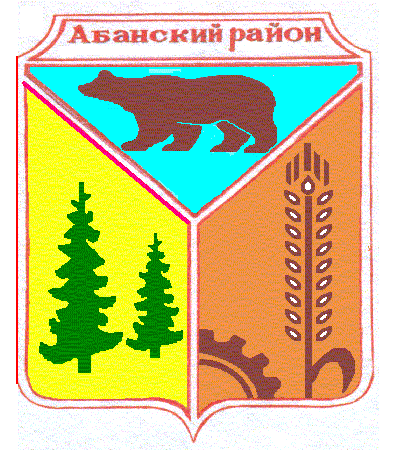 Никольский сельский Совет депутатовАбанского района Красноярского краяРЕШЕНИЕ17.06.2019                                      с. Никольск                                     № 42-103РО  назначении  дополнительных выборов депутата Никольского сельского Совета депутатов по одномандатному избирательному округу № 2        В соответствии  со ст. 10, 71 Федерального закона от 12.06.2002 № 67-ФЗ «Об основных гарантиях избирательных прав и права на участие в референдуме граждан Российской Федерации», статьями 3, 61 Закона Красноярского края «О выборах в органы местного самоуправления в Красноярском крае»  от 02.10.2003г. № 8 - 1411, руководствуясь Уставом Никольского сельсовета Абанского района Красноярского края, Никольский сельский Совет депутатов РЕШИЛ:   1. Назначить дополнительные выборы депутата Никольского сельского Совета депутатов по одномандатному избирательному округу № 2 на 8 сентября 2019г.   2. Направить настоящее решение о назначении  выборов депутата Никольского сельского Совета депутатов по одномандатному избирательному округу № 2 в Избирательную комиссию Красноярского края,  Избирательную комиссию муниципального образования.   3. Опубликовать настоящее решение в  газете «Красное знамя» и разместить  на официальном сайте муниципального образования Никольский сельсовет http://nikolsk.bdu.suЗаместитель председателя Никольского сельского Совета депутатов                                                       А.А.Снарская